             ЗАТВЕРДЖУЮ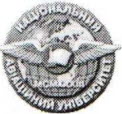                                                          Завідувач кафедри кримінального права і     процесу                                      ______________ Лихова С.Я.Юридичний інститут НАУ                                           29 серпня 2017 року
                                   Модульна контрольна робота №1                    Юридичний інститут 
                                   Дисципліна "Прокуратура України"БIЛЕТ № 1 Історія становлення та розвитку прокуратури України. Дати визначення поняття та розкрити значення досудового слідства. Розкрити особливості прокурорського нагляду за законністю звільнення та умовно - дострокового звільнення. 3атверджено на засiданнi кафедри 
кримінального права i процесу, протокол №7 
вiд «29» серпня 2017 року. _________Літвінова  І.Ф. 